Renouvellement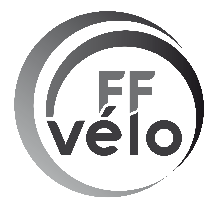 Première adhésion Civilité : 	   Madame 		    MonsieurNom : …………………………………………..Prénom : .................................................... N° de licence :  |__|__|__|__|__|__| Nom de naissance : ………………………………………………………………………………………............................................Date de naissance (jj/mm/aaaa) : ……………………………………Lieu de naissance : ………………………………………... Commune de naissance : …………………………………………………………. Département de naissance : ……………….. Adresse : ……………………………………………………………………………………………………………………………………. 								Code postal : ………………………………… Ville : …………………………………………………………………………………….  : ……………………………………………………….  : ……………………………………………………………………………..Tarif 2024, voir le document n°4CONSTITUTION DU DOSSIER D’ADHÉSION AU CLUB (accompagné de votre règlement) :POUR LES ADULTES :   •  Le présent bulletin d’inscription signé•  La notice d’information de l’assureur signéePOUR LES JEUNES DE -18 ans•  Le présent bulletin d’inscription signé•  La notice d’information de l’assureur signéeEN ADHÉRANT AU CLUB : Je m’engage à respecter scrupuleusement le Code de la route, les statuts et règlements de la Fédération française de cyclotourisme, les statuts du club et les informations de ce dossier d’adhésion  		 J’accepte de recevoir les mails d’information de mon club ou de la Fédération et ses structures.  		 J’accepte l’utilisation et l’exploitation non commerciale de mon image dans le cadre de la promotion de la Fédération.     Je participe à des cyclosportives*.   *Merci de bien vouloir nous fournir un certificat médical de non contre-indication à la pratique du cyclisme en compétition datant de moins de 12 mois.